
Research Pedigree - 5 Generation
Sunny Ich Dien White


© 2003 American Kennel Club
© 2003 All rights reserved. No material may be reproduced in any manner whatsoever without written permission from The American Kennel Club, Inc. The AKC has made every effort to insure the accuracy of its information. The information provided is "as is" with all faults and without warranty of any kind, expressed or implied. In no event shall American Kennel Club be liable for any incidental or consequential damages, lost profits, or any indirect damages even if AKC has been informed of the possibility thereof.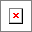 Report Date: 04/24/2006THE AMERICAN KENNEL CLUBTHE AMERICAN KENNEL CLUBReg Name:Sunny Ich Dien WhiteReg #:WS084586/03 07-05Breed/Variety:Great DaneBirth Date:02/03/2004Sex:MaleColors/Markings:Fawn Black MaskFawn Black MaskFawn Black MaskBreeder(s):Jarrod J EnglandJarrod J EnglandJarrod J EnglandSunny Ich Dien White
WS084586/03 07-05
Fawn Black Mask
AKC DNA #V392861Reich Lowin Gideon Aug Zucht
WR066829/01 08-04
Fawn Black MaskGeneral McArther II
WP914234/12 08-01
Fawn Black Mask
AKC DNA #V202712Benzer Second-Texarkana
WP639730/05 01-97
Fawn Black MaskWagner's Grande Duke
WG454425 06-93
FawnGrande Bo Jac Connection
WG116929 07-89
FawnSunny Ich Dien White
WS084586/03 07-05
Fawn Black Mask
AKC DNA #V392861Reich Lowin Gideon Aug Zucht
WR066829/01 08-04
Fawn Black MaskGeneral McArther II
WP914234/12 08-01
Fawn Black Mask
AKC DNA #V202712Benzer Second-Texarkana
WP639730/05 01-97
Fawn Black MaskWagner's Grande Duke
WG454425 06-93
FawnAshley Lynn Crenshaw
WF926773 07-89
BlueSunny Ich Dien White
WS084586/03 07-05
Fawn Black Mask
AKC DNA #V392861Reich Lowin Gideon Aug Zucht
WR066829/01 08-04
Fawn Black MaskGeneral McArther II
WP914234/12 08-01
Fawn Black Mask
AKC DNA #V202712Benzer Second-Texarkana
WP639730/05 01-97
Fawn Black MaskMikes Brenda Kay
WG513919 06-93
FawnSamson Rolaw Siekermann
WF949170 12-89
FawnSunny Ich Dien White
WS084586/03 07-05
Fawn Black Mask
AKC DNA #V392861Reich Lowin Gideon Aug Zucht
WR066829/01 08-04
Fawn Black MaskGeneral McArther II
WP914234/12 08-01
Fawn Black Mask
AKC DNA #V202712Benzer Second-Texarkana
WP639730/05 01-97
Fawn Black MaskMikes Brenda Kay
WG513919 06-93
FawnSergeant Peppers Quinn
WG135519 10-90
FawnSunny Ich Dien White
WS084586/03 07-05
Fawn Black Mask
AKC DNA #V392861Reich Lowin Gideon Aug Zucht
WR066829/01 08-04
Fawn Black MaskGeneral McArther II
WP914234/12 08-01
Fawn Black Mask
AKC DNA #V202712Our Girlfriend Of Texarkana
WP737958/13 01-99
Fawn Black MaskBenzer Second-Texarkana
WP639730/05 01-97
Fawn Black MaskWagner's Grande Duke
WG454425 06-93
FawnSunny Ich Dien White
WS084586/03 07-05
Fawn Black Mask
AKC DNA #V392861Reich Lowin Gideon Aug Zucht
WR066829/01 08-04
Fawn Black MaskGeneral McArther II
WP914234/12 08-01
Fawn Black Mask
AKC DNA #V202712Our Girlfriend Of Texarkana
WP737958/13 01-99
Fawn Black MaskBenzer Second-Texarkana
WP639730/05 01-97
Fawn Black MaskMikes Brenda Kay
WG513919 06-93
FawnSunny Ich Dien White
WS084586/03 07-05
Fawn Black Mask
AKC DNA #V392861Reich Lowin Gideon Aug Zucht
WR066829/01 08-04
Fawn Black MaskGeneral McArther II
WP914234/12 08-01
Fawn Black Mask
AKC DNA #V202712Our Girlfriend Of Texarkana
WP737958/13 01-99
Fawn Black MaskJane's Mercedes Of Texarkana
WP413195/05 01-94
Fawn Black MaskTigger The Not So Grate Dane
WG533204 04-92
BrindleSunny Ich Dien White
WS084586/03 07-05
Fawn Black Mask
AKC DNA #V392861Reich Lowin Gideon Aug Zucht
WR066829/01 08-04
Fawn Black MaskGeneral McArther II
WP914234/12 08-01
Fawn Black Mask
AKC DNA #V202712Our Girlfriend Of Texarkana
WP737958/13 01-99
Fawn Black MaskJane's Mercedes Of Texarkana
WP413195/05 01-94
Fawn Black MaskQueeney Von Hess
WG394634 04-92
Fawn Black MaskSunny Ich Dien White
WS084586/03 07-05
Fawn Black Mask
AKC DNA #V392861Reich Lowin Gideon Aug Zucht
WR066829/01 08-04
Fawn Black MaskGamble's Blossom
WP978051/01 08-02
Fawn Black MaskOsburn Rusty
WP727505/06 06-98
Fawn
AKC DNA #V100792Stein Haus Fritz Von Bush
WG114156 10-89
BrindleStein Haus Bushwacker Legend
WF340711 06-88
BrindleSunny Ich Dien White
WS084586/03 07-05
Fawn Black Mask
AKC DNA #V392861Reich Lowin Gideon Aug Zucht
WR066829/01 08-04
Fawn Black MaskGamble's Blossom
WP978051/01 08-02
Fawn Black MaskOsburn Rusty
WP727505/06 06-98
Fawn
AKC DNA #V100792Stein Haus Fritz Von Bush
WG114156 10-89
BrindleRyan's Royal Aileen
WF511572 11-87
FawnSunny Ich Dien White
WS084586/03 07-05
Fawn Black Mask
AKC DNA #V392861Reich Lowin Gideon Aug Zucht
WR066829/01 08-04
Fawn Black MaskGamble's Blossom
WP978051/01 08-02
Fawn Black MaskOsburn Rusty
WP727505/06 06-98
Fawn
AKC DNA #V100792White Oaks Gretchen
WP427675/06 11-96
Fawn Black MaskStein Haus Fritz Von Bush
WG114156 10-89
BrindleSunny Ich Dien White
WS084586/03 07-05
Fawn Black Mask
AKC DNA #V392861Reich Lowin Gideon Aug Zucht
WR066829/01 08-04
Fawn Black MaskGamble's Blossom
WP978051/01 08-02
Fawn Black MaskOsburn Rusty
WP727505/06 06-98
Fawn
AKC DNA #V100792White Oaks Gretchen
WP427675/06 11-96
Fawn Black MaskCyclone's Terracotta
WG422832 08-91
FawnSunny Ich Dien White
WS084586/03 07-05
Fawn Black Mask
AKC DNA #V392861Reich Lowin Gideon Aug Zucht
WR066829/01 08-04
Fawn Black MaskGamble's Blossom
WP978051/01 08-02
Fawn Black MaskHoney Thorne's Abby
WP810924/08 11-99
Fawn Black MaskPiper Thorne
WP672865/03 08-97
Fawn Black Mask
AKC DNA #V171214Madison's Cherokee Thorne
WP372008/05 12-93
Fawn Fawn MaskSunny Ich Dien White
WS084586/03 07-05
Fawn Black Mask
AKC DNA #V392861Reich Lowin Gideon Aug Zucht
WR066829/01 08-04
Fawn Black MaskGamble's Blossom
WP978051/01 08-02
Fawn Black MaskHoney Thorne's Abby
WP810924/08 11-99
Fawn Black MaskPiper Thorne
WP672865/03 08-97
Fawn Black Mask
AKC DNA #V171214Olga II
WP491707/09 12-94
Fawn Black MaskSunny Ich Dien White
WS084586/03 07-05
Fawn Black Mask
AKC DNA #V392861Reich Lowin Gideon Aug Zucht
WR066829/01 08-04
Fawn Black MaskGamble's Blossom
WP978051/01 08-02
Fawn Black MaskHoney Thorne's Abby
WP810924/08 11-99
Fawn Black MaskM N M's Bit Of Honey
WP596079/03 05-97
FawnBrootus The Beefcake Barber
WP446691/03 02-95
Brindle
AKC DNA #V133191Sunny Ich Dien White
WS084586/03 07-05
Fawn Black Mask
AKC DNA #V392861Reich Lowin Gideon Aug Zucht
WR066829/01 08-04
Fawn Black MaskGamble's Blossom
WP978051/01 08-02
Fawn Black MaskHoney Thorne's Abby
WP810924/08 11-99
Fawn Black MaskM N M's Bit Of Honey
WP596079/03 05-97
FawnRebua Mac Collins
WP470622/16 03-95
Fawn Black MaskSunny Ich Dien White
WS084586/03 07-05
Fawn Black Mask
AKC DNA #V392861Litze Livree Reich Zella
WS010354/05 08-04
Brindle Black MaskHanz Hieb Wedeln Zucht
WR026540/05 09-02
Fawn Black MaskPiper Thorne
WP672865/03 08-97
Fawn Black Mask
AKC DNA #V171214Madison's Cherokee Thorne
WP372008/05 12-93
Fawn Fawn MaskSimple Dreyfuss
WG305695 04-90
FawnSunny Ich Dien White
WS084586/03 07-05
Fawn Black Mask
AKC DNA #V392861Litze Livree Reich Zella
WS010354/05 08-04
Brindle Black MaskHanz Hieb Wedeln Zucht
WR026540/05 09-02
Fawn Black MaskPiper Thorne
WP672865/03 08-97
Fawn Black Mask
AKC DNA #V171214Madison's Cherokee Thorne
WP372008/05 12-93
Fawn Fawn MaskPrincey Annie
WG019829 05-88
FawnSunny Ich Dien White
WS084586/03 07-05
Fawn Black Mask
AKC DNA #V392861Litze Livree Reich Zella
WS010354/05 08-04
Brindle Black MaskHanz Hieb Wedeln Zucht
WR026540/05 09-02
Fawn Black MaskPiper Thorne
WP672865/03 08-97
Fawn Black Mask
AKC DNA #V171214Olga II
WP491707/09 12-94
Fawn Black MaskKing Reffer Shadow
WP297094/01 04-92
Fawn Black MaskSunny Ich Dien White
WS084586/03 07-05
Fawn Black Mask
AKC DNA #V392861Litze Livree Reich Zella
WS010354/05 08-04
Brindle Black MaskHanz Hieb Wedeln Zucht
WR026540/05 09-02
Fawn Black MaskPiper Thorne
WP672865/03 08-97
Fawn Black Mask
AKC DNA #V171214Olga II
WP491707/09 12-94
Fawn Black MaskBonique Bouquet
WP378410/07 03-93
FawnSunny Ich Dien White
WS084586/03 07-05
Fawn Black Mask
AKC DNA #V392861Litze Livree Reich Zella
WS010354/05 08-04
Brindle Black MaskHanz Hieb Wedeln Zucht
WR026540/05 09-02
Fawn Black MaskWhite Oaks Gretel
WP855154/02 06-00
Fawn Black MaskPiper Thorne
WP672865/03 08-97
Fawn Black Mask
AKC DNA #V171214Madison's Cherokee Thorne
WP372008/05 12-93
Fawn Fawn MaskSunny Ich Dien White
WS084586/03 07-05
Fawn Black Mask
AKC DNA #V392861Litze Livree Reich Zella
WS010354/05 08-04
Brindle Black MaskHanz Hieb Wedeln Zucht
WR026540/05 09-02
Fawn Black MaskWhite Oaks Gretel
WP855154/02 06-00
Fawn Black MaskPiper Thorne
WP672865/03 08-97
Fawn Black Mask
AKC DNA #V171214Olga II
WP491707/09 12-94
Fawn Black MaskSunny Ich Dien White
WS084586/03 07-05
Fawn Black Mask
AKC DNA #V392861Litze Livree Reich Zella
WS010354/05 08-04
Brindle Black MaskHanz Hieb Wedeln Zucht
WR026540/05 09-02
Fawn Black MaskWhite Oaks Gretel
WP855154/02 06-00
Fawn Black MaskWhite Oaks Gretchen
WP427675/06 11-96
Fawn Black MaskStein Haus Fritz Von Bush
WG114156 10-89
BrindleSunny Ich Dien White
WS084586/03 07-05
Fawn Black Mask
AKC DNA #V392861Litze Livree Reich Zella
WS010354/05 08-04
Brindle Black MaskHanz Hieb Wedeln Zucht
WR026540/05 09-02
Fawn Black MaskWhite Oaks Gretel
WP855154/02 06-00
Fawn Black MaskWhite Oaks Gretchen
WP427675/06 11-96
Fawn Black MaskCyclone's Terracotta
WG422832 08-91
FawnSunny Ich Dien White
WS084586/03 07-05
Fawn Black Mask
AKC DNA #V392861Litze Livree Reich Zella
WS010354/05 08-04
Brindle Black MaskAliya Das Vntier Der Wuteric
WP977805/06 09-02
BrindleBeaucoup Kazoo
WP808224/06 01-00
Fawn Black MaskRomulus Of Kiribati
WP636782/04 09-97
Fawn Black MaskMadison's Cherokee Thorne
WP372008/05 12-93
Fawn Fawn MaskSunny Ich Dien White
WS084586/03 07-05
Fawn Black Mask
AKC DNA #V392861Litze Livree Reich Zella
WS010354/05 08-04
Brindle Black MaskAliya Das Vntier Der Wuteric
WP977805/06 09-02
BrindleBeaucoup Kazoo
WP808224/06 01-00
Fawn Black MaskRomulus Of Kiribati
WP636782/04 09-97
Fawn Black MaskLady Kylie Of Kiribati
WP527269/01 09-95
Brindle
OFA44GSunny Ich Dien White
WS084586/03 07-05
Fawn Black Mask
AKC DNA #V392861Litze Livree Reich Zella
WS010354/05 08-04
Brindle Black MaskAliya Das Vntier Der Wuteric
WP977805/06 09-02
BrindleBeaucoup Kazoo
WP808224/06 01-00
Fawn Black MaskAthena Daddy's Majestic Lady
WP656655/08 12-97
BrindleBrootus The Beefcake Barber
WP446691/03 02-95
Brindle
AKC DNA #V133191Sunny Ich Dien White
WS084586/03 07-05
Fawn Black Mask
AKC DNA #V392861Litze Livree Reich Zella
WS010354/05 08-04
Brindle Black MaskAliya Das Vntier Der Wuteric
WP977805/06 09-02
BrindleBeaucoup Kazoo
WP808224/06 01-00
Fawn Black MaskAthena Daddy's Majestic Lady
WP656655/08 12-97
BrindleRebua Mac Collins
WP470622/16 03-95
Fawn Black MaskSunny Ich Dien White
WS084586/03 07-05
Fawn Black Mask
AKC DNA #V392861Litze Livree Reich Zella
WS010354/05 08-04
Brindle Black MaskAliya Das Vntier Der Wuteric
WP977805/06 09-02
BrindleRadja's Sweetthing By Arnold
WP836484/04 09-00
BrindleArnold The Destroyer
WP589052/04 07-96
Fawn Black MaskBrootus The Beefcake Barber
WP446691/03 02-95
Brindle
AKC DNA #V133191Sunny Ich Dien White
WS084586/03 07-05
Fawn Black Mask
AKC DNA #V392861Litze Livree Reich Zella
WS010354/05 08-04
Brindle Black MaskAliya Das Vntier Der Wuteric
WP977805/06 09-02
BrindleRadja's Sweetthing By Arnold
WP836484/04 09-00
BrindleArnold The Destroyer
WP589052/04 07-96
Fawn Black MaskMadge S T Whippersnapper
WP368812/07 03-93
Fawn Black MarkingsSunny Ich Dien White
WS084586/03 07-05
Fawn Black Mask
AKC DNA #V392861Litze Livree Reich Zella
WS010354/05 08-04
Brindle Black MaskAliya Das Vntier Der Wuteric
WP977805/06 09-02
BrindleRadja's Sweetthing By Arnold
WP836484/04 09-00
BrindleChandlers Princess Radja
WP561565/04 10-96
Brindle Black MaskMorris'lord Dexter
WG559016 12-92
Black White MarkingsSunny Ich Dien White
WS084586/03 07-05
Fawn Black Mask
AKC DNA #V392861Litze Livree Reich Zella
WS010354/05 08-04
Brindle Black MaskAliya Das Vntier Der Wuteric
WP977805/06 09-02
BrindleRadja's Sweetthing By Arnold
WP836484/04 09-00
BrindleChandlers Princess Radja
WP561565/04 10-96
Brindle Black MaskMorris' Duchess Mikkie
WG559017 12-92
Black & White